Lesson 14:  Discovering the Geometric Effect of Complex MultiplicationClasswork ExercisesThe vertices , , , and  of a unit square can be represented by the complex numbers , , , and .Let   Calculate , ,, and .  Plot these four points on the axes.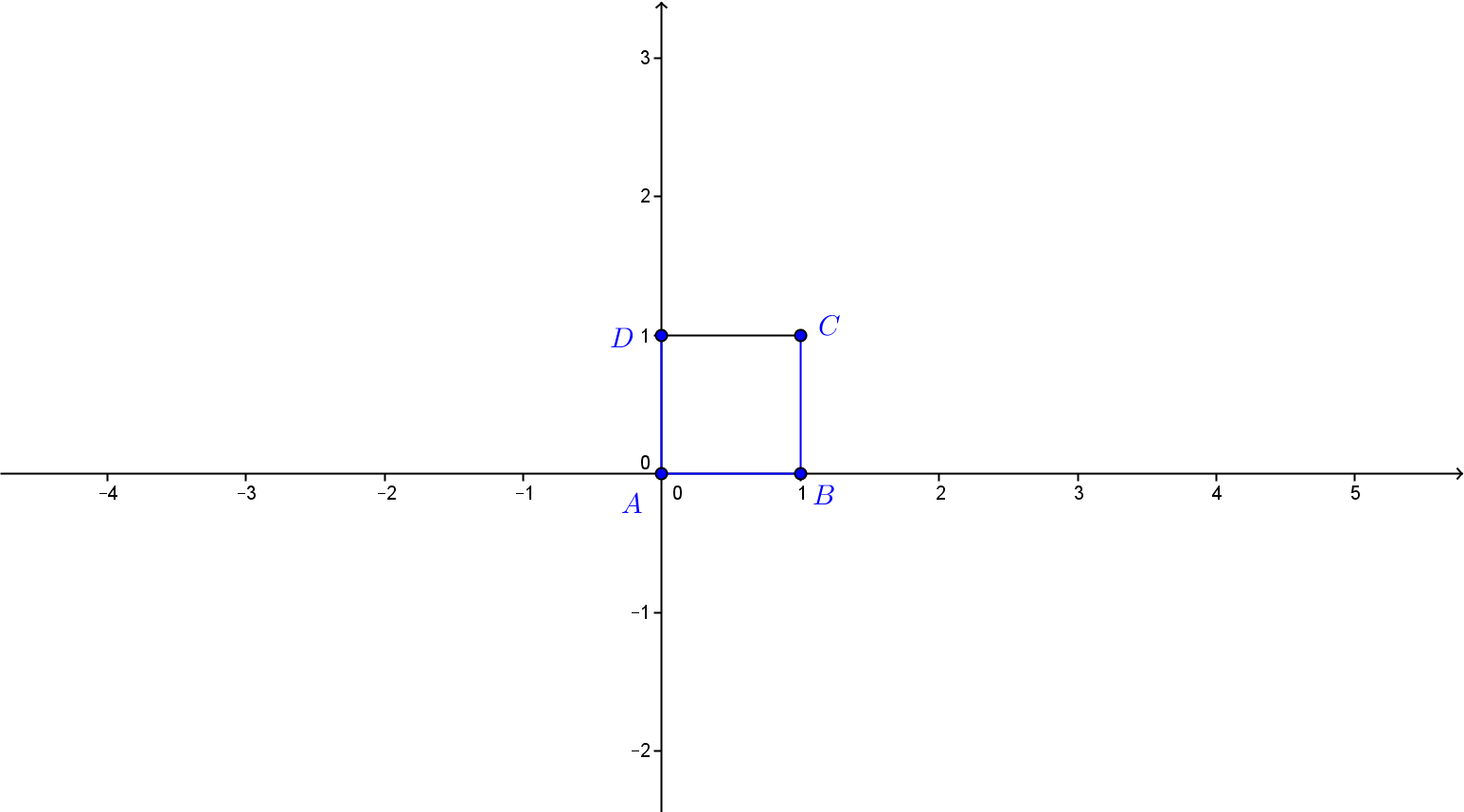 Describe the geometric effect of the linear transformation  on the square .Let   Calculate , ,, and .  Plot these four points on the axes.Describe the geometric effect of the linear transformation  on the square .Let   Calculate , ,, and .  Plot these four points on the axes.Describe the geometric effect of the linear transformation  on the square .Let   Calculate , ,, and .  Plot these four points on the axes.Describe the geometric effect of the linear transformation  on the square .Explain how transformations , , and  are related. We will continue to use the unit square  with ,, ,  for this exercise.What is the geometric effect of the transformation  on the unit square? What is the geometric effect of the transformation  on the unit square?What is the geometric effect of the transformation  on the unit square?What is the geometric effect of the transformation  on the unit square?What is the geometric effect of the transformation  on the unit square?What is the geometric effect of the transformation  on the unit square?What is the geometric effect of the transformation  on the unit square, for some integer
?Exploratory ChallengeYour group has been assigned either to the 1-team, 2-team, 3-team, or 4-team.  Each team will answer the questions below for the transformation that corresponds to their team number:The unit square unit square  with ,, ,  is shown below.  Apply your transformation to the vertices of the square  and plot the transformed points , , , and  on the same coordinate axes.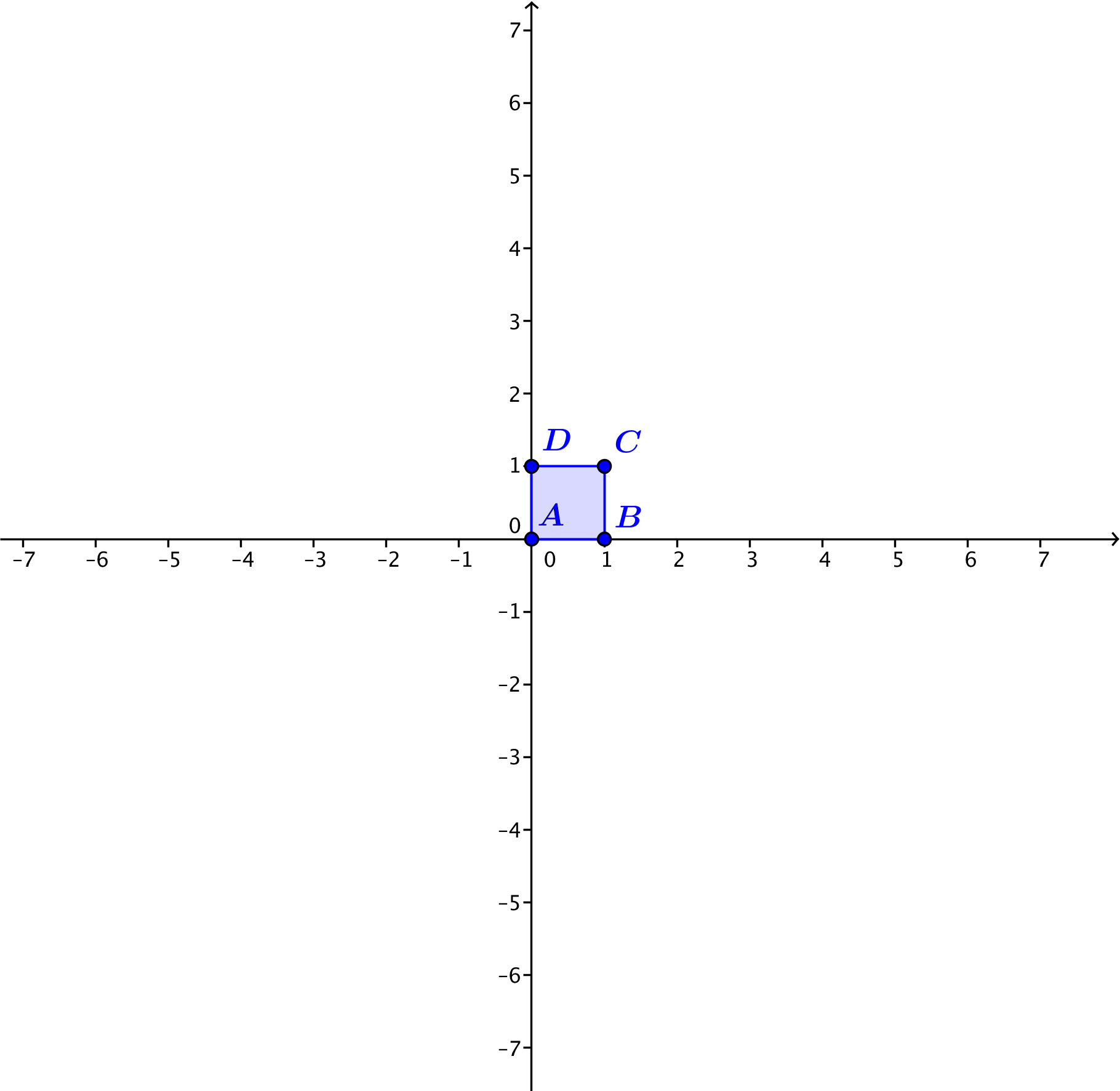 All groups should also answer the following:Describe the amount the square has been rotated counterclockwise.What is the dilation factor of the square?  Explain how you know.  What is the geometric effect of your transformation , , , or  on the unit square ? Make a conjecture:  What do you expect to be the geometric effect of the transformation  on the unit square ? Test your conjecture with the unit square on the axes below.Problem Set Find the modulus and argumentfor each of the following complex numbers.For parts (a)–(c), determine the geometric effect of the specified transformation.Describe the geometric effect of the transformation  for any negative real number .For parts (a)–(c), determine the geometric effect of the specified transformation.Describe the geometric effect of the transformation  for any negative real number .Suppose that we have two linear transformations  and .What is the geometric effect of first performing transformation , and then performing transformation ?What is the geometric effect of first performing transformation , and then performing transformation?Are your answers to parts (a) and (b) the same or different?  Explain how you know. Suppose that we have two linear transformations  and   What is the geometric effect of first performing transformation , and then performing transformation ? Suppose that we have two linear transformations  and   What is the geometric effect of first performing transformation , and then performing transformation ? Explain the geometric effect of the linear transformation , where  and  are positive real numbers. 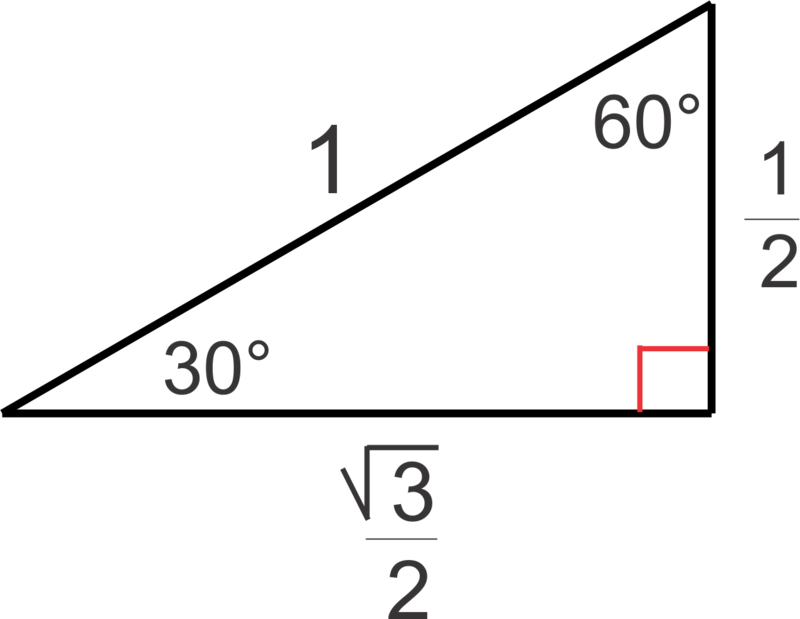 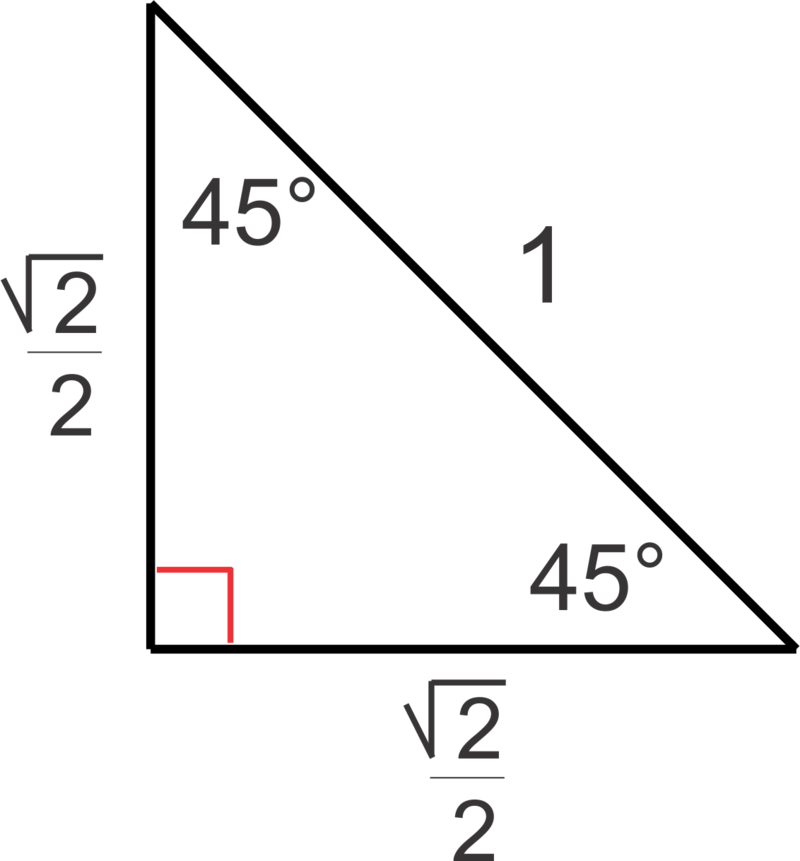 In Geometry, we learned the special angles of a right triangle whose hypotenuse is  unit.  The figures are shown above.  Describe the geometric effect of the following transformations.Recall that a function  is a linear transformation if all  and in the domain of  and all constants  meet the following two conditions:Show that the following functions meet the definition of a linear transformation.The vertices ,,, of a unit square can be represented by the complex numbers , ,,.  We learned that multiplication of those complex numbers by  rotates the unit square by  counterclockwise.  What do you need to multiply by so that the unit square will be rotated by  clockwise? For the 1-team:Why is ?What is the argument of ?What is the modulus of ?For the 2-team:Why is ?What is the argument of ?What is the modulus of ?For the 3-team:Why is ?What is the argument of ?What is the modulus of ?For the 4-team:Why is ?What is the argument of ?What is the modulus of ?